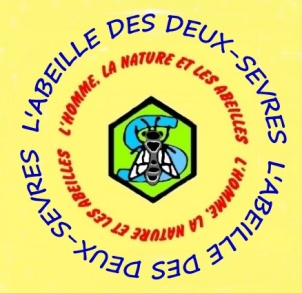 Commande de produits anti-varroa 2021 Coordonnées de l’ApiculteurJe soussigné (Nom et Prénom)	N° d’apiculteur :	Demeurant à :	Code Postal :	Commune	N° de Téléphone………………………………..Adresse mail………………………………………………..commande les médicaments suivants :	Médicaments	     		           Nombre de sachets 	Montant	APITRAZ (molécule Amitraze, sachet de 10 lanières) …….. x 24.00 €  =...........€		OU (panachage interdit)	THYMOVAR (sachet de 10 lanières)	               ……..   X 26,00 €  =.………..€Je vous transmets le chèque correspondant à ce montant, libellé à l’ordre de la Pharmacie des Tilleuls , comme indiqué à la rubrique « Modalités de paiement ».Précision importante :Nous vous remercions de bien vouloir prendre le soin de remplir rigoureusement toutes les informations demandées dans le présent bulletin, afin d’assurer la bonne gestion de votre commande.           Fait à …………………………Date………………….....Signature EngagementMa commande sera prise en compte seulement si j’ai :	- réglé ma cotisation à l’Abeille des Deux-Sèvres ;	- indiqué mon numéro d’Apiculteur ;	- choisi l’un ou l’autre des médicaments ;Ma commande sera mise en dépôt fin mai prochain dans les locaux de l’ABEILLE DES DEUX-SEVRES. Précisez votre choix   AIFFRES     BRESSUIRE Modalités de paiement Afin de pouvoir enregistrer votre commande auprès de notre fournisseur, nous vous remercions de bien vouloir nous retourner le présent bulletin dument complété et signé  avant le 20 février2021, accompagné du règlement correspondant, par chèque à l’ordre de la « Pharmacie des Tilleuls» , 79370 Aigondigné », à l’adresse suivante:M. François Mandin 7 Chemin du, Sentier Monnier Triou 79370 Aigondigné